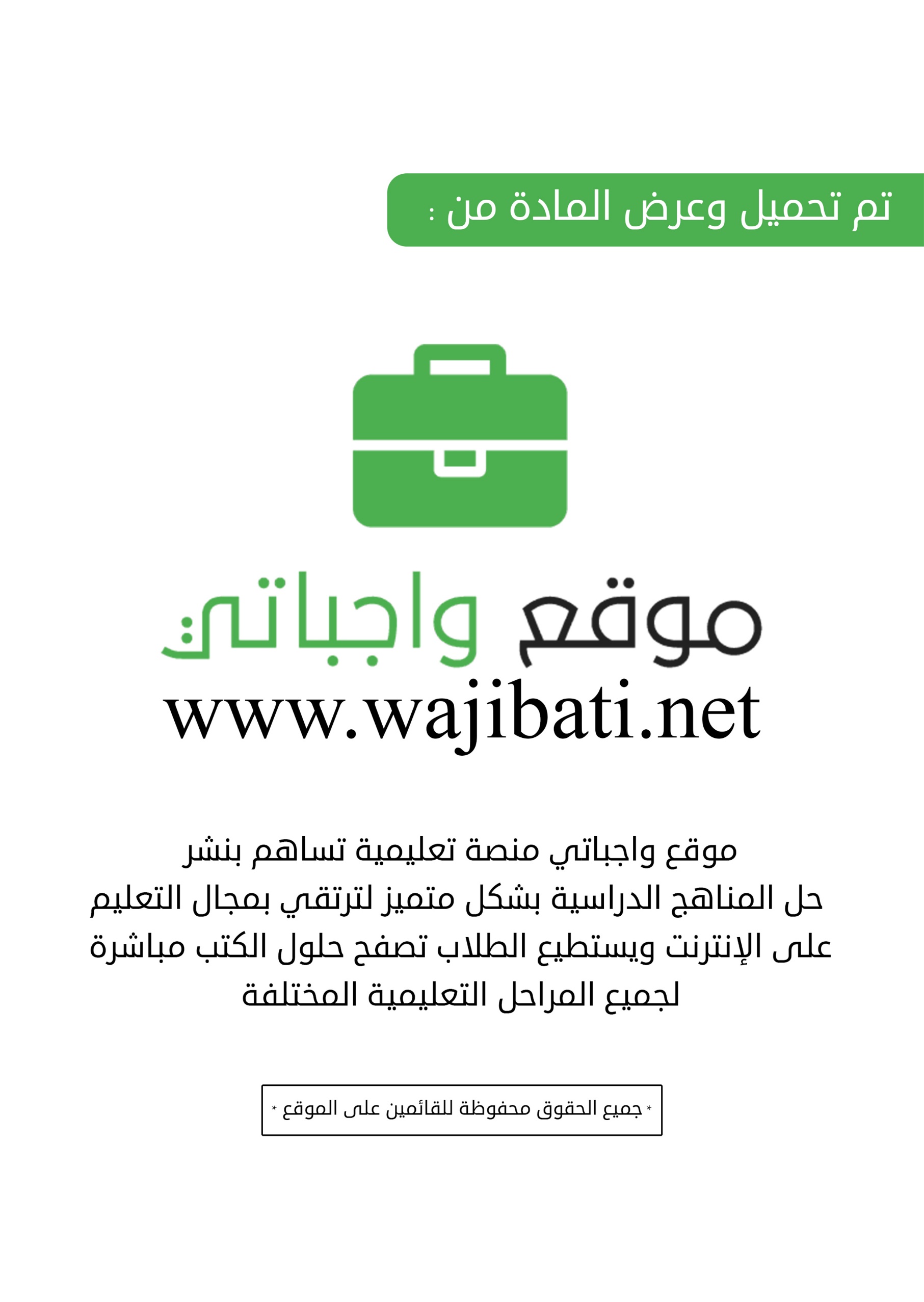 المادةالصفالوحدةموضوع الدرسالفصل الدراسيالتاريخع. الحصصالتربية الأسريةالخامس الابتدائيآداب التعامل مع المعلمةالثانيالتمهيد	من تصف لنا شعورها تجاه معلمتها ؟الأهدافالهدفالهدفالزمنالتقويمالتقويمالتقويمالتقويمالتكاليف المنزليةالأهداف1أن تتعرف الطالبة آداب التعامل مع المعلمة5 دالنوعتشخيصيالسؤالo	اكتبي بيتا من الشعر أو أنشودة في بيان فضل المعلمةما آداب التعامل مع المعلمة؟اكتبي بعض السلوكيات التي قمت بها وأعجبت معلمتكالأهداف2أن تكتب الطالبة بيتا من الشعر أو أنشودة في بيان فضل المعلمة10 دالنوعتشخيصيالسؤالo	اكتبي بيتا من الشعر أو أنشودة في بيان فضل المعلمةما آداب التعامل مع المعلمة؟اكتبي بعض السلوكيات التي قمت بها وأعجبت معلمتكالأهداف3أن تكتب الطالبة بعض السلوكات التي قامت بها وأعجبت معلمتها 10 دالنوعتكوينيالسؤالاكتبي بعض السلوكات التي قمت بها وأعجبت معلمتكما آداب التعامل مع المعلمة؟اكتبي بعض السلوكيات التي قمت بها وأعجبت معلمتكالأهداف4أن تبين الطالبة كيف تتصرف إذا رأت زميلتها ترفع صوتها على المعلمة 10 دالنوعتكوينيالسؤالاكتبي بعض السلوكات التي قمت بها وأعجبت معلمتكما آداب التعامل مع المعلمة؟اكتبي بعض السلوكيات التي قمت بها وأعجبت معلمتكالأهداف5أن تبين الطالبة كيف تتصرف إذا اكتشفت أنها قد نسيت أداء الواجب 5 دالنوعختاميالسؤالكيف تتصرفين إذا رأيت زميلتك ترفع صوتها على المعلمة؟ما آداب التعامل مع المعلمة؟اكتبي بعض السلوكيات التي قمت بها وأعجبت معلمتكالأهداف65 دالنوعختاميالسؤالكيف تتصرفين إذا رأيت زميلتك ترفع صوتها على المعلمة؟ما آداب التعامل مع المعلمة؟اكتبي بعض السلوكيات التي قمت بها وأعجبت معلمتكالاستراتيجياتالاستراتيجية دور المعلمةدور المتعلمةالوسائل التعليمةالاستراتيجياتالتعلم التعاونيتزويد المتعلمين بالإرشادات اللازمة للعمل واختيار منسق كل مجموعة وبشكل دوري وتحديد دور المنسق ومسؤولياته.التأكد من تفاعل أفراد المجموعة مع توجيه الإرشادات لكل مجموعة على حدة وتقديم المساعدة وقت الحاجة.ربط الأفكار بعد انتهاء العمل التعاوني، وتوضيح وتلخيص ما تعلمه الطالبات مع تقويم أداء الطالبات وتحديد الواجبات الصفية وتقويم تحصيل الطالبات.التعبير عن رأيها بحرّيّة ودون خوف، وإلقاء الأسئلة، والإجابة عن بعض التساؤلات، وعرض أفكارها، وتحصل على فرصة آمنة للمحاولة والخطأ، والتعلّم من خطئها.كتاب الطالبة / النشاطجهاز عرضشفافياتجهاز تسجيلمجسماتعيناتفيلم تعليميلوحاتمراجعأخرى................المواد التعليمية المساندةالاثراءالاثراء روابط خارجيةالمواد التعليمية المساندةالاسمالنوعالمواد التعليمية المساندةMP3المواد التعليمية المساندةMP3المادةالصفالوحدةموضوع الدرسالفصل الدراسيالتاريخع. الحصصالتربية الأسريةالخامس الابتدائيآداب التعامل مع الزميلاتالثانيالتمهيد	من تصف لنا الصديقة الطيبة الخلق وفق رأيها؟الأهدافالهدفالهدفالزمنالتقويمالتقويمالتقويمالتقويمالتكاليف المنزليةالأهداف1أن تنظر الطالبة إلى الصور وتتعرف الخطأ الذي ارتكبته لطيفة 5 دالنوعتشخيصيالسؤالصنفي في الجدول الآداب التي تشير إلى التعامل الحسن وغير الحسن انظري إلى الصور وتعرفي الخطأ الذي ارتكبته لطيفةاذكري اقتراحا يساعد لطيفة على حسن التعامل مع زميلاتهاالأهداف2أن تذكر الطالبة اقتراحا يساعد لطيفة على حسن التعامل مع زميلاتها 10 دالنوعتشخيصيالسؤالصنفي في الجدول الآداب التي تشير إلى التعامل الحسن وغير الحسن انظري إلى الصور وتعرفي الخطأ الذي ارتكبته لطيفةاذكري اقتراحا يساعد لطيفة على حسن التعامل مع زميلاتهاالأهداف3أن تصنف الطالبة في الجدول الآداب التي تشير إلى التعامل الحسن وغير الحسن10 دالنوعتكوينيالسؤالاذكري آدابا أخرى للتعامل مع الزميلاتانظري إلى الصور وتعرفي الخطأ الذي ارتكبته لطيفةاذكري اقتراحا يساعد لطيفة على حسن التعامل مع زميلاتهاالأهداف4أن تذكر الطالبة آدابا أخرى للتعامل مع الزميلات10 دالنوعتكوينيالسؤالاذكري آدابا أخرى للتعامل مع الزميلاتانظري إلى الصور وتعرفي الخطأ الذي ارتكبته لطيفةاذكري اقتراحا يساعد لطيفة على حسن التعامل مع زميلاتهاالأهداف5أن تذكر الطالبة ماذا تفعل إذا تشاجرت مع إحدى زميلاتها وشتمتها 5 دالنوعختاميالسؤالماذا تفعلين إذا تشاجرت مع إحدى زميلاتك وشتمتها انظري إلى الصور وتعرفي الخطأ الذي ارتكبته لطيفةاذكري اقتراحا يساعد لطيفة على حسن التعامل مع زميلاتهاالأهداف6أن تبين الطالبة ماذا تفعل إذا انضمت زميلة جديدة من بلد آخر لصفها5 دالنوعختاميالسؤالماذا تفعلين إذا تشاجرت مع إحدى زميلاتك وشتمتها انظري إلى الصور وتعرفي الخطأ الذي ارتكبته لطيفةاذكري اقتراحا يساعد لطيفة على حسن التعامل مع زميلاتهاالاستراتيجياتالاستراتيجية دور المعلمةدور المتعلمةالوسائل التعليمةالاستراتيجياتالتعلم التعاونيتزويد المتعلمين بالإرشادات اللازمة للعمل واختيار منسق كل مجموعة وبشكل دوري وتحديد دور المنسق ومسؤولياته.التأكد من تفاعل أفراد المجموعة مع توجيه الإرشادات لكل مجموعة على حدة وتقديم المساعدة وقت الحاجة.ربط الأفكار بعد انتهاء العمل التعاوني، وتوضيح وتلخيص ما تعلمه الطالبات مع تقويم أداء الطالبات وتحديد الواجبات الصفية وتقويم تحصيل الطالبات.التعبير عن رأيها بحرّيّة ودون خوف، وإلقاء الأسئلة، والإجابة عن بعض التساؤلات، وعرض أفكارها، وتحصل على فرصة آمنة للمحاولة والخطأ، والتعلّم من خطئها.كتاب الطالبة / النشاطجهاز عرضشفافياتجهاز تسجيلمجسماتعيناتفيلم تعليميلوحاتمراجعأخرى................المواد التعليمية المساندةالاثراءالاثراء روابط خارجيةالمواد التعليمية المساندةالاسمالنوعالمواد التعليمية المساندةMP3المواد التعليمية المساندةMP3المادةالصفالوحدةموضوع الدرسالفصل الدراسيالتاريخع. الحصصالتربية الأسريةالخامس الابتدائيآداب التعامل مع المسنينالثانيالتمهيد	من تعطينا مثالا على حسن التعامل مع كبار السن؟الأهدافالهدفالهدفالزمنالتقويمالتقويمالتقويمالتقويمالتكاليف المنزليةالأهداف1أن تقرأ الطالبة القصة وتجيب عن الأسئلة5 دالنوعتشخيصيالسؤالo	اقرئي القصة وأجيبي عن الأسئلة( القصة ص 19 )بعد قراءتك للقصة السابقة أجيبي عن الأسئلة التالية:س1 - لماذا تصرفت مـها بـهذه الطريقة؟س2 - قـدمي لـها نصيـحةالأهداف210 دالنوعتشخيصيالسؤالo	اقرئي القصة وأجيبي عن الأسئلة( القصة ص 19 )بعد قراءتك للقصة السابقة أجيبي عن الأسئلة التالية:س1 - لماذا تصرفت مـها بـهذه الطريقة؟س2 - قـدمي لـها نصيـحةالأهداف3أن تبين الطالبة حق المسن10 دالنوعتكوينيالسؤالماحق المسن؟( القصة ص 19 )بعد قراءتك للقصة السابقة أجيبي عن الأسئلة التالية:س1 - لماذا تصرفت مـها بـهذه الطريقة؟س2 - قـدمي لـها نصيـحةالأهداف410 دالنوعتكوينيالسؤالماحق المسن؟( القصة ص 19 )بعد قراءتك للقصة السابقة أجيبي عن الأسئلة التالية:س1 - لماذا تصرفت مـها بـهذه الطريقة؟س2 - قـدمي لـها نصيـحةالأهداف5أن تذكر الطالبة حقوقا أخرى للمسنين5 دالنوعختاميالسؤالاذكري حقوقا أخرى للمسنين( القصة ص 19 )بعد قراءتك للقصة السابقة أجيبي عن الأسئلة التالية:س1 - لماذا تصرفت مـها بـهذه الطريقة؟س2 - قـدمي لـها نصيـحةالأهداف65 دالنوعختاميالسؤالاذكري حقوقا أخرى للمسنين( القصة ص 19 )بعد قراءتك للقصة السابقة أجيبي عن الأسئلة التالية:س1 - لماذا تصرفت مـها بـهذه الطريقة؟س2 - قـدمي لـها نصيـحةالاستراتيجياتالاستراتيجية دور المعلمةدور المتعلمةالوسائل التعليمةالاستراتيجياتالتعلم التعاونيتزويد المتعلمين بالإرشادات اللازمة للعمل واختيار منسق كل مجموعة وبشكل دوري وتحديد دور المنسق ومسؤولياته.التأكد من تفاعل أفراد المجموعة مع توجيه الإرشادات لكل مجموعة على حدة وتقديم المساعدة وقت الحاجة.ربط الأفكار بعد انتهاء العمل التعاوني، وتوضيح وتلخيص ما تعلمه الطالبات مع تقويم أداء الطالبات وتحديد الواجبات الصفية وتقويم تحصيل الطالبات.التعبير عن رأيها بحرّيّة ودون خوف، وإلقاء الأسئلة، والإجابة عن بعض التساؤلات، وعرض أفكارها، وتحصل على فرصة آمنة للمحاولة والخطأ، والتعلّم من خطئها.كتاب الطالبة / النشاطجهاز عرضشفافياتجهاز تسجيلمجسماتعيناتفيلم تعليميلوحاتمراجعأخرى................المواد التعليمية المساندةالاثراءالاثراء روابط خارجيةالمواد التعليمية المساندةالاسمالنوعالمواد التعليمية المساندةMP3المواد التعليمية المساندةMP3المادةالصفالوحدةموضوع الدرسالفصل الدراسيالتاريخع. الحصصالتربية الأسريةالخامس الابتدائيآداب التعامل مع ذوي الاحتياجات الخاصةالثانيالتمهيد	من هم ذوو الاحتياجات الخاصة؟الأهدافالهدفالهدفالزمنالتقويمالتقويمالتقويمالتقويمالتكاليف المنزليةالأهداف1أن تعرف الطالب ذوي الاحتياجات الخاصة5 دالنوعتشخيصيالسؤال	فماذا أفـعل ليفهم الناس أني لست صماء لا أسمععرفي ذوي الاحتياجات الخاصةاذكري حلا لمشكلة حنان من وجهة نظرك ما واجبك نحو حنان وأمثالها؟ضعي علامة صح أو علامة × أمام العبارة التي تصف تعاملك مع ذوات الاحتياجات الخاصةالأهداف2أن تذكر الطالبة حلا لمشكلة حنان من وجهة نظرها 10 دالنوعتشخيصيالسؤال	فماذا أفـعل ليفهم الناس أني لست صماء لا أسمععرفي ذوي الاحتياجات الخاصةاذكري حلا لمشكلة حنان من وجهة نظرك ما واجبك نحو حنان وأمثالها؟ضعي علامة صح أو علامة × أمام العبارة التي تصف تعاملك مع ذوات الاحتياجات الخاصةالأهداف3أن تبين الطالبة واجبها نحو حنان وأمثالها10 دالنوعتكوينيالسؤال	مـا الحـل لمشكلة حنان من وجهة نظرك؟عرفي ذوي الاحتياجات الخاصةاذكري حلا لمشكلة حنان من وجهة نظرك ما واجبك نحو حنان وأمثالها؟ضعي علامة صح أو علامة × أمام العبارة التي تصف تعاملك مع ذوات الاحتياجات الخاصةالأهداف4أن تضع الطالبة علامة صح أو علامة × أمام العبارة التي تصف تعاملها مع ذوات الاحتياجات الخاصة 10 دالنوعتكوينيالسؤال	مـا الحـل لمشكلة حنان من وجهة نظرك؟عرفي ذوي الاحتياجات الخاصةاذكري حلا لمشكلة حنان من وجهة نظرك ما واجبك نحو حنان وأمثالها؟ضعي علامة صح أو علامة × أمام العبارة التي تصف تعاملك مع ذوات الاحتياجات الخاصةالأهداف5أن توضح الطالبة ماذا تفعل إذا رأت زميلة مقعدة تحتاج إلى مساعدة للشراء من المقصف 5 دالنوعختاميالسؤالمـا واجـبك نحو حنان وأمثالـها؟عرفي ذوي الاحتياجات الخاصةاذكري حلا لمشكلة حنان من وجهة نظرك ما واجبك نحو حنان وأمثالها؟ضعي علامة صح أو علامة × أمام العبارة التي تصف تعاملك مع ذوات الاحتياجات الخاصةالأهداف65 دالنوعختاميالسؤالمـا واجـبك نحو حنان وأمثالـها؟عرفي ذوي الاحتياجات الخاصةاذكري حلا لمشكلة حنان من وجهة نظرك ما واجبك نحو حنان وأمثالها؟ضعي علامة صح أو علامة × أمام العبارة التي تصف تعاملك مع ذوات الاحتياجات الخاصةالاستراتيجياتالاستراتيجية دور المعلمةدور المتعلمةالوسائل التعليمةالاستراتيجياتالتعلم التعاونيتزويد المتعلمين بالإرشادات اللازمة للعمل واختيار منسق كل مجموعة وبشكل دوري وتحديد دور المنسق ومسؤولياته.التأكد من تفاعل أفراد المجموعة مع توجيه الإرشادات لكل مجموعة على حدة وتقديم المساعدة وقت الحاجة.ربط الأفكار بعد انتهاء العمل التعاوني، وتوضيح وتلخيص ما تعلمه الطالبات مع تقويم أداء الطالبات وتحديد الواجبات الصفية وتقويم تحصيل الطالبات.التعبير عن رأيها بحرّيّة ودون خوف، وإلقاء الأسئلة، والإجابة عن بعض التساؤلات، وعرض أفكارها، وتحصل على فرصة آمنة للمحاولة والخطأ، والتعلّم من خطئها.كتاب الطالبة / النشاطجهاز عرضشفافياتجهاز تسجيلمجسماتعيناتفيلم تعليميلوحاتمراجعأخرى................المواد التعليمية المساندةالاثراءالاثراء روابط خارجيةالمواد التعليمية المساندةالاسمالنوعالمواد التعليمية المساندةMP3المواد التعليمية المساندةMP3المادةالصفالوحدةموضوع الدرسالفصل الدراسيالتاريخع. الحصصالتربية الأسريةالخامس الابتدائيآداب التعامل مع الفقراء والمساكينالثانيالتمهيد	من هم الفقراء؟ومن المساكين؟الأهدافالهدفالهدفالزمنالتقويمالتقويمالتقويمالتقويمالتكاليف المنزليةالأهداف1أن تكمل الطالبة أحداث القصة بكتابة التعليق الناقص مستعينة بالصور وتضع عنوانا لها5 دالنوعتشخيصيالسؤالo	اكتبي ثلاث أمنيات تود تحقيقها للفقراء أكملي أحداث القصة بكتابة التعليق الناقص مستعينة بالصور وضعي عنوانا لهافكي الرموز بكتابة كل حرف أمام رمزه ثم اجمعي الحروف واكتبي العبارة المطلوبةالأهداف2أن تفك الطالبة الرموز بكتابة كل حرف أمام رمزه ثم تجمع الحروف وتكتب العبارة المطلوبة10 دالنوعتشخيصيالسؤالo	اكتبي ثلاث أمنيات تود تحقيقها للفقراء أكملي أحداث القصة بكتابة التعليق الناقص مستعينة بالصور وضعي عنوانا لهافكي الرموز بكتابة كل حرف أمام رمزه ثم اجمعي الحروف واكتبي العبارة المطلوبةالأهداف3أن تكتب الطالبة ثلاث أمنيات تود تحقيقها للفقراء 10 دالنوعتكوينيالسؤالماذا تفعلين إذا نظمت إحدى الجمعيات حملة تبرعات لضحايا الزلازل مثلاأكملي أحداث القصة بكتابة التعليق الناقص مستعينة بالصور وضعي عنوانا لهافكي الرموز بكتابة كل حرف أمام رمزه ثم اجمعي الحروف واكتبي العبارة المطلوبةالأهداف4أن تبين الطالبة ماذا تفعل إذا نظمت إحدى الجمعيات حملة تبرعات لضحايا الزلازل مثلا10 دالنوعتكوينيالسؤالماذا تفعلين إذا نظمت إحدى الجمعيات حملة تبرعات لضحايا الزلازل مثلاأكملي أحداث القصة بكتابة التعليق الناقص مستعينة بالصور وضعي عنوانا لهافكي الرموز بكتابة كل حرف أمام رمزه ثم اجمعي الحروف واكتبي العبارة المطلوبةالأهداف55 دالنوعختاميالسؤالماذا تفعلين إذا نظمت إحدى الجمعيات حملة تبرعات لضحايا الزلازل مثلاأكملي أحداث القصة بكتابة التعليق الناقص مستعينة بالصور وضعي عنوانا لهافكي الرموز بكتابة كل حرف أمام رمزه ثم اجمعي الحروف واكتبي العبارة المطلوبةالأهداف65 دالنوعختاميالسؤالماذا تفعلين إذا نظمت إحدى الجمعيات حملة تبرعات لضحايا الزلازل مثلاأكملي أحداث القصة بكتابة التعليق الناقص مستعينة بالصور وضعي عنوانا لهافكي الرموز بكتابة كل حرف أمام رمزه ثم اجمعي الحروف واكتبي العبارة المطلوبةالاستراتيجياتالاستراتيجية دور المعلمةدور المتعلمةالوسائل التعليمةالاستراتيجياتالتعلم التعاونيتزويد المتعلمين بالإرشادات اللازمة للعمل واختيار منسق كل مجموعة وبشكل دوري وتحديد دور المنسق ومسؤولياته.التأكد من تفاعل أفراد المجموعة مع توجيه الإرشادات لكل مجموعة على حدة وتقديم المساعدة وقت الحاجة.ربط الأفكار بعد انتهاء العمل التعاوني، وتوضيح وتلخيص ما تعلمه الطالبات مع تقويم أداء الطالبات وتحديد الواجبات الصفية وتقويم تحصيل الطالبات.التعبير عن رأيها بحرّيّة ودون خوف، وإلقاء الأسئلة، والإجابة عن بعض التساؤلات، وعرض أفكارها، وتحصل على فرصة آمنة للمحاولة والخطأ، والتعلّم من خطئها.كتاب الطالبة / النشاطجهاز عرضشفافياتجهاز تسجيلمجسماتعيناتفيلم تعليميلوحاتمراجعأخرى................المواد التعليمية المساندةالاثراءالاثراء روابط خارجيةالمواد التعليمية المساندةالاسمالنوعالمواد التعليمية المساندةMP3المواد التعليمية المساندةMP3المادةالصفالوحدةموضوع الدرسالفصل الدراسيالتاريخع. الحصصالتربية الأسريةالخامس الابتدائيكيف تذاكرينالثانيالتمهيد	أخرج بعض الطالبات وأسألهن عن طريقة مذاكرتهن للدروسالأهدافالهدفالهدفالزمنالتقويمالتقويمالتقويمالتقويمالتكاليف المنزليةالأهداف1أن تبين الطالبة بم نصحت منى صديقتها منيرة برأيها5 دالنوعتشخيصيالسؤالo	ما الشروط الواجبة توفرها في مكان المذاكرة؟بيني بم نصحت منى صديقتها منيرة برأيكما المكان المناسب للمذاكرة؟الأهداف2أن تبين الطالبة ما المكان المناسب للمذاكرة10 دالنوعتشخيصيالسؤالo	ما الشروط الواجبة توفرها في مكان المذاكرة؟بيني بم نصحت منى صديقتها منيرة برأيكما المكان المناسب للمذاكرة؟الأهداف3أن توضح الطالبة الشروط الواجبة توفرها في مكان المذاكرة10 دالنوعتكوينيالسؤالما الأوقات المناسبة للمذاكرة؟بيني بم نصحت منى صديقتها منيرة برأيكما المكان المناسب للمذاكرة؟الأهداف4أن توضح الطالبة الأوقات المناسبة للمذاكرة10 دالنوعتكوينيالسؤالما الأوقات المناسبة للمذاكرة؟بيني بم نصحت منى صديقتها منيرة برأيكما المكان المناسب للمذاكرة؟الأهداف5أن تتعرف الطالبة الطريقة الصحيحة للمذاكرة 5 دالنوعختاميالسؤالما الطريقة الصحيحة للمذاكرة؟بيني بم نصحت منى صديقتها منيرة برأيكما المكان المناسب للمذاكرة؟الأهداف65 دالنوعختاميالسؤالما الطريقة الصحيحة للمذاكرة؟بيني بم نصحت منى صديقتها منيرة برأيكما المكان المناسب للمذاكرة؟الاستراتيجياتالاستراتيجية دور المعلمةدور المتعلمةالوسائل التعليمةالاستراتيجياتالتعلم التعاونيتزويد المتعلمين بالإرشادات اللازمة للعمل واختيار منسق كل مجموعة وبشكل دوري وتحديد دور المنسق ومسؤولياته.التأكد من تفاعل أفراد المجموعة مع توجيه الإرشادات لكل مجموعة على حدة وتقديم المساعدة وقت الحاجة.ربط الأفكار بعد انتهاء العمل التعاوني، وتوضيح وتلخيص ما تعلمه الطالبات مع تقويم أداء الطالبات وتحديد الواجبات الصفية وتقويم تحصيل الطالبات.التعبير عن رأيها بحرّيّة ودون خوف، وإلقاء الأسئلة، والإجابة عن بعض التساؤلات، وعرض أفكارها، وتحصل على فرصة آمنة للمحاولة والخطأ، والتعلّم من خطئها.كتاب الطالبة / النشاطجهاز عرضشفافياتجهاز تسجيلمجسماتعيناتفيلم تعليميلوحاتمراجعأخرى................المواد التعليمية المساندةالاثراءالاثراء روابط خارجيةالمواد التعليمية المساندةالاسمالنوعالمواد التعليمية المساندةMP3المواد التعليمية المساندةMP3المادةالصفالوحدةموضوع الدرسالفصل الدراسيالتاريخع. الحصصالتربية الأسريةالخامس الابتدائيكيف تجيبين عن أسئلة الاختبارالثانيالتمهيد	أضع مجموعة من الأسئلة وأطلب من الطالبات إخراج ورقة للإجابة عنها ثم أسألهن عن الطريقة التي اتبعنها في ذلكالأهدافالهدفالهدفالزمنالتقويمالتقويمالتقويمالتقويمالتكاليف المنزليةالأهداف1أن تتعرف الطالبة أسباب النسيان وضعف الذاكرة 5 دالنوعتشخيصيالسؤالo	بيني كيف تبدئين إجابتك ماذا تفعلين إذا جلست في قاعة الاختبار للإجابة عن الأسئلة؟الأهداف2أن توضح الطالبة ماذا تفعل إذا جلست في قاعة الاختبار للإجابة عن الأسئلة 10 دالنوعتشخيصيالسؤالo	بيني كيف تبدئين إجابتك ماذا تفعلين إذا جلست في قاعة الاختبار للإجابة عن الأسئلة؟الأهداف3	أن توضح الطالبة كيف تبدأ إجابتها10 دالنوعتكوينيالسؤالماذا تفعلين إذا واجهت سؤالا صعبا؟ماذا تفعلين إذا جلست في قاعة الاختبار للإجابة عن الأسئلة؟الأهداف4	أن تبين الطالبة ماذا تفعل إذا واجهت سؤالا صعبا10 دالنوعتكوينيالسؤالماذا تفعلين إذا واجهت سؤالا صعبا؟ماذا تفعلين إذا جلست في قاعة الاختبار للإجابة عن الأسئلة؟الأهداف55 دالنوعختاميالسؤالما أسباب النسيان وضعف الذاكرة؟ماذا تفعلين إذا جلست في قاعة الاختبار للإجابة عن الأسئلة؟الأهداف65 دالنوعختاميالسؤالما أسباب النسيان وضعف الذاكرة؟ماذا تفعلين إذا جلست في قاعة الاختبار للإجابة عن الأسئلة؟الاستراتيجياتالاستراتيجية دور المعلمةدور المتعلمةالوسائل التعليمةالاستراتيجياتالتعلم التعاونيتزويد المتعلمين بالإرشادات اللازمة للعمل واختيار منسق كل مجموعة وبشكل دوري وتحديد دور المنسق ومسؤولياته.التأكد من تفاعل أفراد المجموعة مع توجيه الإرشادات لكل مجموعة على حدة وتقديم المساعدة وقت الحاجة.ربط الأفكار بعد انتهاء العمل التعاوني، وتوضيح وتلخيص ما تعلمه الطالبات مع تقويم أداء الطالبات وتحديد الواجبات الصفية وتقويم تحصيل الطالبات.التعبير عن رأيها بحرّيّة ودون خوف، وإلقاء الأسئلة، والإجابة عن بعض التساؤلات، وعرض أفكارها، وتحصل على فرصة آمنة للمحاولة والخطأ، والتعلّم من خطئها.كتاب الطالبة / النشاطجهاز عرضشفافياتجهاز تسجيلمجسماتعيناتفيلم تعليميلوحاتمراجعأخرى................المواد التعليمية المساندةالاثراءالاثراء روابط خارجيةالمواد التعليمية المساندةالاسمالنوعالمواد التعليمية المساندةMP3المواد التعليمية المساندةMP3المادةالصفالوحدةموضوع الدرسالفصل الدراسيالتاريخع. الحصصالتربية الأسريةالخامس الابتدائيتلوث الهواءالثانيالتمهيد	كيف يتلوث الهواء؟الأهدافالهدفالهدفالزمنالتقويمالتقويمالتقويمالتقويمالتكاليف المنزليةالأهداف1أن تتعرف الطالبة فائدة الهواء النقي5 دالنوعتشخيصيالسؤال	ما فائدة الهواء النقي؟ما أضرار التلوث؟كيف تحمين منزلك من التلوث؟ما أسباب التلوث ومصادره؟كيف نحمي الماء من التلوث؟ما الأمراض الناتجة عن التلوث؟الأهداف2أن تبين الطالبة كيف يتلوث الهواء داخل المنزل10 دالنوعتشخيصيالسؤال	ما فائدة الهواء النقي؟ما أضرار التلوث؟كيف تحمين منزلك من التلوث؟ما أسباب التلوث ومصادره؟كيف نحمي الماء من التلوث؟ما الأمراض الناتجة عن التلوث؟الأهداف3أن تذكر الطالبة أضرار التلوث10 دالنوعتكوينيالسؤالكيف يتلوث الهواء داخل المنزل؟ما أضرار التلوث؟كيف تحمين منزلك من التلوث؟ما أسباب التلوث ومصادره؟كيف نحمي الماء من التلوث؟ما الأمراض الناتجة عن التلوث؟الأهداف4	أن تتعلم الطالبة كيف تحمي منزلها من التلوث10 دالنوعتكوينيالسؤالكيف يتلوث الهواء داخل المنزل؟ما أضرار التلوث؟كيف تحمين منزلك من التلوث؟ما أسباب التلوث ومصادره؟كيف نحمي الماء من التلوث؟ما الأمراض الناتجة عن التلوث؟الأهداف5	أن تتعرف الطالبة أسباب التلوث ومصادره5 دالنوعختاميالسؤال	ما الأمراض الناتجة عن التلوث؟ما أضرار التلوث؟كيف تحمين منزلك من التلوث؟ما أسباب التلوث ومصادره؟كيف نحمي الماء من التلوث؟ما الأمراض الناتجة عن التلوث؟الأهداف6	أن تبين الطالبة كيف نحمي الماء من التلوث5 دالنوعختاميالسؤال	ما الأمراض الناتجة عن التلوث؟ما أضرار التلوث؟كيف تحمين منزلك من التلوث؟ما أسباب التلوث ومصادره؟كيف نحمي الماء من التلوث؟ما الأمراض الناتجة عن التلوث؟الاستراتيجياتالاستراتيجية دور المعلمةدور المتعلمةالوسائل التعليمةالاستراتيجياتالتعلم التعاونيتزويد المتعلمين بالإرشادات اللازمة للعمل واختيار منسق كل مجموعة وبشكل دوري وتحديد دور المنسق ومسؤولياته.التأكد من تفاعل أفراد المجموعة مع توجيه الإرشادات لكل مجموعة على حدة وتقديم المساعدة وقت الحاجة.ربط الأفكار بعد انتهاء العمل التعاوني، وتوضيح وتلخيص ما تعلمه الطالبات مع تقويم أداء الطالبات وتحديد الواجبات الصفية وتقويم تحصيل الطالبات.التعبير عن رأيها بحرّيّة ودون خوف، وإلقاء الأسئلة، والإجابة عن بعض التساؤلات، وعرض أفكارها، وتحصل على فرصة آمنة للمحاولة والخطأ، والتعلّم من خطئها.كتاب الطالبة / النشاطجهاز عرضشفافياتجهاز تسجيلمجسماتعيناتفيلم تعليميلوحاتمراجعأخرى................المواد التعليمية المساندةالاثراءالاثراء روابط خارجيةالمواد التعليمية المساندةالاسمالنوعالمواد التعليمية المساندةMP3المواد التعليمية المساندةMP3المادةالصفالوحدةموضوع الدرسالفصل الدراسيالتاريخع. الحصصالتربية الأسريةالخامس الابتدائيالتلوث بالحشراتالثانيالتمهيد	كيف يمكننا الوقاية من تلوث الحشرات؟الأهدافالهدفالهدفالزمنالتقويمالتقويمالتقويمالتقويمالتكاليف المنزليةالأهداف1أن تتعرف الطالبة أسباب التلوث بالحشرات5 دالنوعتشخيصيالسؤالo	ما أسباب التلوث بالحشرات؟كيف نحافظ على أنفسنا من الأمراض التي تصيبنا عن طريق الحشرات؟الأهداف210 دالنوعتشخيصيالسؤالo	ما أسباب التلوث بالحشرات؟كيف نحافظ على أنفسنا من الأمراض التي تصيبنا عن طريق الحشرات؟الأهداف3أن تبين الطالبة أضرار التلوث بالحشرات 10 دالنوعتكوينيالسؤالo	ما أضرار التلوث بالحشرات؟كيف نحافظ على أنفسنا من الأمراض التي تصيبنا عن طريق الحشرات؟الأهداف410 دالنوعتكوينيالسؤالo	ما أضرار التلوث بالحشرات؟كيف نحافظ على أنفسنا من الأمراض التي تصيبنا عن طريق الحشرات؟الأهداف5أن تبين الطالبة كيفية الوقاية من التلوث5 دالنوعختاميالسؤالبيني كيفية الوقاية من التلوثكيف نحافظ على أنفسنا من الأمراض التي تصيبنا عن طريق الحشرات؟الأهداف65 دالنوعختاميالسؤالبيني كيفية الوقاية من التلوثكيف نحافظ على أنفسنا من الأمراض التي تصيبنا عن طريق الحشرات؟الاستراتيجياتالاستراتيجية دور المعلمةدور المتعلمةالوسائل التعليمةالاستراتيجياتالتعلم التعاونيتزويد المتعلمين بالإرشادات اللازمة للعمل واختيار منسق كل مجموعة وبشكل دوري وتحديد دور المنسق ومسؤولياته.التأكد من تفاعل أفراد المجموعة مع توجيه الإرشادات لكل مجموعة على حدة وتقديم المساعدة وقت الحاجة.ربط الأفكار بعد انتهاء العمل التعاوني، وتوضيح وتلخيص ما تعلمه الطالبات مع تقويم أداء الطالبات وتحديد الواجبات الصفية وتقويم تحصيل الطالبات.التعبير عن رأيها بحرّيّة ودون خوف، وإلقاء الأسئلة، والإجابة عن بعض التساؤلات، وعرض أفكارها، وتحصل على فرصة آمنة للمحاولة والخطأ، والتعلّم من خطئها.كتاب الطالبة / النشاطجهاز عرضشفافياتجهاز تسجيلمجسماتعيناتفيلم تعليميلوحاتمراجعأخرى................المواد التعليمية المساندةالاثراءالاثراء روابط خارجيةالمواد التعليمية المساندةالاسمالنوعالمواد التعليمية المساندةMP3المواد التعليمية المساندةMP3المادةالصفالوحدةموضوع الدرسالفصل الدراسيالتاريخع. الحصصالتربية الأسريةالخامس الابتدائيالتلوث الضوضائيالثانيالتمهيد	من منكن تستطيع أن تعرف لنا الضوضاء؟الأهدافالهدفالهدفالزمنالتقويمالتقويمالتقويمالتقويمالتكاليف المنزليةالأهداف1أن تعرف الطالبة الضوضاء5 دالنوعتشخيصيالسؤالعمل نشاط صفي بين الطالبات بتحديد الفرق بين الضوضاء والهدوءالأهداف2أن تبين الطالبة كيف يحدث التلوث الضوضائي10 دالنوعتشخيصيالسؤالعمل نشاط صفي بين الطالبات بتحديد الفرق بين الضوضاء والهدوءالأهداف3أن توضح الطالبة التأثير السلبي للضوضاء على الإنسان وصحته10 دالنوعتكوينيالسؤالعمل نشاط صفي بين الطالبات بتحديد الفرق بين الضوضاء والهدوءالأهداف4أن تقترح الطالبة حلولا لمجتمع خال من التلوث10 دالنوعتكوينيالسؤالعمل نشاط صفي بين الطالبات بتحديد الفرق بين الضوضاء والهدوءالأهداف55 دالنوعختاميالسؤالعمل نشاط صفي بين الطالبات بتحديد الفرق بين الضوضاء والهدوءالأهداف65 دالنوعختاميالسؤالعمل نشاط صفي بين الطالبات بتحديد الفرق بين الضوضاء والهدوءالاستراتيجياتالاستراتيجية دور المعلمةدور المتعلمةالوسائل التعليمةالاستراتيجياتالتعلم التعاونيتزويد المتعلمين بالإرشادات اللازمة للعمل واختيار منسق كل مجموعة وبشكل دوري وتحديد دور المنسق ومسؤولياته.التأكد من تفاعل أفراد المجموعة مع توجيه الإرشادات لكل مجموعة على حدة وتقديم المساعدة وقت الحاجة.ربط الأفكار بعد انتهاء العمل التعاوني، وتوضيح وتلخيص ما تعلمه الطالبات مع تقويم أداء الطالبات وتحديد الواجبات الصفية وتقويم تحصيل الطالبات.التعبير عن رأيها بحرّيّة ودون خوف، وإلقاء الأسئلة، والإجابة عن بعض التساؤلات، وعرض أفكارها، وتحصل على فرصة آمنة للمحاولة والخطأ، والتعلّم من خطئها.كتاب الطالبة / النشاطجهاز عرضشفافياتجهاز تسجيلمجسماتعيناتفيلم تعليميلوحاتمراجعأخرى................المواد التعليمية المساندةالاثراءالاثراء روابط خارجيةالمواد التعليمية المساندةالاسمالنوعالمواد التعليمية المساندةMP3المواد التعليمية المساندةMP3المادةالصفالوحدةموضوع الدرسالفصل الدراسيالتاريخع. الحصصالتربية الأسريةالخامس الابتدائيغرزة الأشعةالثانيالتمهيد	من منكن تمتلك مهارة في التطريز؟الأهدافالهدفالهدفالزمنالتقويمالتقويمالتقويمالتقويمالتكاليف المنزليةالأهداف1أن تعرف الطالبة غرزة الأشعة 5 دالنوعتشخيصيالسؤالo	عرفي غرزة الأشعة o	ما استعمالات غرزة الأشعة؟ عمل غرزة الأشعة في غرفة التدبير المنزليالأهداف2أن تذكر الطالبة استعمالات غرزة الأشعة 10 دالنوعتشخيصيالسؤالo	عرفي غرزة الأشعة o	ما استعمالات غرزة الأشعة؟ عمل غرزة الأشعة في غرفة التدبير المنزليالأهداف3أن توضح الطالبة كيفية تنفيذ غرزة الأشعة10 دالنوعتكوينيالسؤالo	كيف تنفذين غرزة الأشعة؟عمل غرزة الأشعة في غرفة التدبير المنزليالأهداف4	أن تبين الطالبة خطوات تنفيذ غرزة الأشعة10 دالنوعتكوينيالسؤالo	كيف تنفذين غرزة الأشعة؟عمل غرزة الأشعة في غرفة التدبير المنزليالأهداف55 دالنوعختاميالسؤالما خطوات تنفيذ رزة الأشعة؟عمل غرزة الأشعة في غرفة التدبير المنزليالأهداف65 دالنوعختاميالسؤالما خطوات تنفيذ رزة الأشعة؟عمل غرزة الأشعة في غرفة التدبير المنزليالاستراتيجياتالاستراتيجية دور المعلمةدور المتعلمةالوسائل التعليمةالاستراتيجياتالتعلم التعاونيتزويد المتعلمين بالإرشادات اللازمة للعمل واختيار منسق كل مجموعة وبشكل دوري وتحديد دور المنسق ومسؤولياته.التأكد من تفاعل أفراد المجموعة مع توجيه الإرشادات لكل مجموعة على حدة وتقديم المساعدة وقت الحاجة.ربط الأفكار بعد انتهاء العمل التعاوني، وتوضيح وتلخيص ما تعلمه الطالبات مع تقويم أداء الطالبات وتحديد الواجبات الصفية وتقويم تحصيل الطالبات.التعبير عن رأيها بحرّيّة ودون خوف، وإلقاء الأسئلة، والإجابة عن بعض التساؤلات، وعرض أفكارها، وتحصل على فرصة آمنة للمحاولة والخطأ، والتعلّم من خطئها.كتاب الطالبة / النشاطجهاز عرضشفافياتجهاز تسجيلمجسماتعيناتفيلم تعليميلوحاتمراجعأخرى................المواد التعليمية المساندةالاثراءالاثراء روابط خارجيةالمواد التعليمية المساندةالاسمالنوعالمواد التعليمية المساندةMP3المواد التعليمية المساندةMP3المادةالصفالوحدةموضوع الدرسالفصل الدراسيالتاريخع. الحصصالتربية الأسريةالخامس الابتدائيغرزة البطانيةالثانيالتمهيدالأهدافالهدفالهدفالزمنالتقويمالتقويمالتقويمالتقويمالتكاليف المنزليةالأهداف1أن تعرف الطالبة غرزة البطانية 5 دالنوعتشخيصيالسؤالo	عرفي غرزة البطانية عمل غرزة البطانية في غرفة التدبير المنزليالأهداف2أن تذكر الطالبة استعمالات عرزة البطانية10 دالنوعتشخيصيالسؤالo	عرفي غرزة البطانية عمل غرزة البطانية في غرفة التدبير المنزليالأهداف3أن تبين الطالبة كيف تنفذ الغرزة10 دالنوعتكوينيالسؤالما استعمالات غرزة البطانية؟كيف تنفذين الغرزة؟عمل غرزة البطانية في غرفة التدبير المنزليالأهداف4أن تذكر الطالبة خطوات التنفيذ 10 دالنوعتكوينيالسؤالما استعمالات غرزة البطانية؟كيف تنفذين الغرزة؟عمل غرزة البطانية في غرفة التدبير المنزليالأهداف55 دالنوعختاميالسؤالاذكري خطواتعمل غرزة البطانية في غرفة التدبير المنزليالأهداف65 دالنوعختاميالسؤالاذكري خطواتعمل غرزة البطانية في غرفة التدبير المنزليالاستراتيجياتالاستراتيجية دور المعلمةدور المتعلمةالوسائل التعليمةالاستراتيجياتالتعلم التعاونيتزويد المتعلمين بالإرشادات اللازمة للعمل واختيار منسق كل مجموعة وبشكل دوري وتحديد دور المنسق ومسؤولياته.التأكد من تفاعل أفراد المجموعة مع توجيه الإرشادات لكل مجموعة على حدة وتقديم المساعدة وقت الحاجة.ربط الأفكار بعد انتهاء العمل التعاوني، وتوضيح وتلخيص ما تعلمه الطالبات مع تقويم أداء الطالبات وتحديد الواجبات الصفية وتقويم تحصيل الطالبات.التعبير عن رأيها بحرّيّة ودون خوف، وإلقاء الأسئلة، والإجابة عن بعض التساؤلات، وعرض أفكارها، وتحصل على فرصة آمنة للمحاولة والخطأ، والتعلّم من خطئها.كتاب الطالبة / النشاطجهاز عرضشفافياتجهاز تسجيلمجسماتعيناتفيلم تعليميلوحاتمراجعأخرى................المواد التعليمية المساندةالاثراءالاثراء روابط خارجيةالمواد التعليمية المساندةالاسمالنوعالمواد التعليمية المساندةMP3المواد التعليمية المساندةMP3المادةالصفالوحدةموضوع الدرسالفصل الدراسيالتاريخع. الحصصالتربية الأسريةالخامس الابتدائيتطبيقات على غرز التطريزالثانيالتمهيدالأهدافالهدفالهدفالزمنالتقويمالتقويمالتقويمالتقويمالتكاليف المنزليةالأهداف1أن تذكر الطالبة مراحل تطبيق الغرز على قطعة فنية 5 دالنوعتشخيصيالسؤالo	اذكري مراحل تطبيق الغرز على قطعة فنية o	ما خطوات طباعة التصميم؟تطبيق مجموعة من الغرز في غرفة التدبير المنزليالأهداف2أن تتعرف الطالبة كيف تختار القماش المناسب10 دالنوعتشخيصيالسؤالo	اذكري مراحل تطبيق الغرز على قطعة فنية o	ما خطوات طباعة التصميم؟تطبيق مجموعة من الغرز في غرفة التدبير المنزليالأهداف3أن تبين الطالبة كيف تختار التصميم10 دالنوعتكوينيالسؤالo	كيف تختارين القماش المناسب؟o	كيف تختارين التصميم؟تطبيق مجموعة من الغرز في غرفة التدبير المنزليالأهداف4أن تذكر الطالبة خطوات طباعة التصميم10 دالنوعتكوينيالسؤالo	كيف تختارين القماش المناسب؟o	كيف تختارين التصميم؟تطبيق مجموعة من الغرز في غرفة التدبير المنزليالأهداف5أن تعرفنا الطالبة كيف تنفذ القطعة وتنهيها5 دالنوعختاميالسؤالكيف تنفذين القطعة وتنهينها؟تطبيق مجموعة من الغرز في غرفة التدبير المنزليالأهداف65 دالنوعختاميالسؤالكيف تنفذين القطعة وتنهينها؟تطبيق مجموعة من الغرز في غرفة التدبير المنزليالاستراتيجياتالاستراتيجية دور المعلمةدور المتعلمةالوسائل التعليمةالاستراتيجياتالتعلم التعاونيتزويد المتعلمين بالإرشادات اللازمة للعمل واختيار منسق كل مجموعة وبشكل دوري وتحديد دور المنسق ومسؤولياته.التأكد من تفاعل أفراد المجموعة مع توجيه الإرشادات لكل مجموعة على حدة وتقديم المساعدة وقت الحاجة.ربط الأفكار بعد انتهاء العمل التعاوني، وتوضيح وتلخيص ما تعلمه الطالبات مع تقويم أداء الطالبات وتحديد الواجبات الصفية وتقويم تحصيل الطالبات.التعبير عن رأيها بحرّيّة ودون خوف، وإلقاء الأسئلة، والإجابة عن بعض التساؤلات، وعرض أفكارها، وتحصل على فرصة آمنة للمحاولة والخطأ، والتعلّم من خطئها.كتاب الطالبة / النشاطجهاز عرضشفافياتجهاز تسجيلمجسماتعيناتفيلم تعليميلوحاتمراجعأخرى................المواد التعليمية المساندةالاثراءالاثراء روابط خارجيةالمواد التعليمية المساندةالاسمالنوعالمواد التعليمية المساندةMP3المواد التعليمية المساندةMP3المادةالصفالوحدةموضوع الدرسالفصل الدراسيالتاريخع. الحصصالتربية الأسريةالخامس الابتدائيالوجبات الخفيفةالثانيالتمهيد	مم تتكون الوجبات الخفيفة برأيكن؟الأهدافالهدفالهدفالزمنالتقويمالتقويمالتقويمالتقويمالتكاليف المنزليةالأهداف1أن تكون الطالبة وجبة صحيحة خفيفة ومغذية5 دالنوعتشخيصيالسؤالo	كوّني وجبة صحيحة خفيفة ومغذيةأعرض بعض الوجبات الخفيفة ثم أطلب تحديد الوجبة الصحية من الغير صحيةالأهداف210 دالنوعتشخيصيالسؤالo	كوّني وجبة صحيحة خفيفة ومغذيةأعرض بعض الوجبات الخفيفة ثم أطلب تحديد الوجبة الصحية من الغير صحيةالأهداف3أن تحرص الطالبة على تناول الأغذية المفيدة بين الوجبات10 دالنوعتكوينيالسؤالاحرصي على تناول الأغذية المفيدة بين الوجباتأعرض بعض الوجبات الخفيفة ثم أطلب تحديد الوجبة الصحية من الغير صحيةالأهداف410 دالنوعتكوينيالسؤالاحرصي على تناول الأغذية المفيدة بين الوجباتأعرض بعض الوجبات الخفيفة ثم أطلب تحديد الوجبة الصحية من الغير صحيةالأهداف5أن تبتعد الطالبة عن تناول المسليات والحلويات كوجبة خفيفة5 دالنوعختاميالسؤالابتعدي عن تناول المسليات والحلويات كوجبة خفيفةأعرض بعض الوجبات الخفيفة ثم أطلب تحديد الوجبة الصحية من الغير صحيةالأهداف65 دالنوعختاميالسؤالابتعدي عن تناول المسليات والحلويات كوجبة خفيفةأعرض بعض الوجبات الخفيفة ثم أطلب تحديد الوجبة الصحية من الغير صحيةالاستراتيجياتالاستراتيجية دور المعلمةدور المتعلمةالوسائل التعليمةالاستراتيجياتالتعلم التعاونيتزويد المتعلمين بالإرشادات اللازمة للعمل واختيار منسق كل مجموعة وبشكل دوري وتحديد دور المنسق ومسؤولياته.التأكد من تفاعل أفراد المجموعة مع توجيه الإرشادات لكل مجموعة على حدة وتقديم المساعدة وقت الحاجة.ربط الأفكار بعد انتهاء العمل التعاوني، وتوضيح وتلخيص ما تعلمه الطالبات مع تقويم أداء الطالبات وتحديد الواجبات الصفية وتقويم تحصيل الطالبات.التعبير عن رأيها بحرّيّة ودون خوف، وإلقاء الأسئلة، والإجابة عن بعض التساؤلات، وعرض أفكارها، وتحصل على فرصة آمنة للمحاولة والخطأ، والتعلّم من خطئها.كتاب الطالبة / النشاطجهاز عرضشفافياتجهاز تسجيلمجسماتعيناتفيلم تعليميلوحاتمراجعأخرى................المواد التعليمية المساندةالاثراءالاثراء روابط خارجيةالمواد التعليمية المساندةالاسمالنوعالمواد التعليمية المساندةMP3المواد التعليمية المساندةMP3المادةالصفالوحدةموضوع الدرسالفصل الدراسيالتاريخع. الحصصالتربية الأسريةالخامس الابتدائيالخبزالثانيالتمهيدالأهدافالهدفالهدفالزمنالتقويمالتقويمالتقويمالتقويمالتكاليف المنزليةالأهداف1أن تميز الطالبة بين أنواع الخبز المختلفة5 دالنوعتشخيصيالسؤالo	اذكري بين أنواع الخبز المختلفةأعرض من مجموعة من الصور لأنواع مختلفة من الخبز وأطلب من الطالبات تحديد كل نوعالأهداف210 دالنوعتشخيصيالسؤالo	اذكري بين أنواع الخبز المختلفةأعرض من مجموعة من الصور لأنواع مختلفة من الخبز وأطلب من الطالبات تحديد كل نوعالأهداف3أن تعد الطالبة بعض الشطائر بأنواع الخبز المناسبة بحشوات مختلفة 10 دالنوعتكوينيالسؤالأعدي بعض الشطائر بأنواع الخبز المناسبة بحشوات مختلفةأعرض من مجموعة من الصور لأنواع مختلفة من الخبز وأطلب من الطالبات تحديد كل نوعالأهداف410 دالنوعتكوينيالسؤالأعدي بعض الشطائر بأنواع الخبز المناسبة بحشوات مختلفةأعرض من مجموعة من الصور لأنواع مختلفة من الخبز وأطلب من الطالبات تحديد كل نوعالأهداف5أن تبتكر الطالبة طرائق مختلفة لتقديم الشطائر بشكل جذاب 5 دالنوعختاميالسؤالابتكري طرائق مختلفة لتقديم الشطائر بشكل جذابأعرض من مجموعة من الصور لأنواع مختلفة من الخبز وأطلب من الطالبات تحديد كل نوعالأهداف65 دالنوعختاميالسؤالابتكري طرائق مختلفة لتقديم الشطائر بشكل جذابأعرض من مجموعة من الصور لأنواع مختلفة من الخبز وأطلب من الطالبات تحديد كل نوعالاستراتيجياتالاستراتيجية دور المعلمةدور المتعلمةالوسائل التعليمةالاستراتيجياتالتعلم التعاونيتزويد المتعلمين بالإرشادات اللازمة للعمل واختيار منسق كل مجموعة وبشكل دوري وتحديد دور المنسق ومسؤولياته.التأكد من تفاعل أفراد المجموعة مع توجيه الإرشادات لكل مجموعة على حدة وتقديم المساعدة وقت الحاجة.ربط الأفكار بعد انتهاء العمل التعاوني، وتوضيح وتلخيص ما تعلمه الطالبات مع تقويم أداء الطالبات وتحديد الواجبات الصفية وتقويم تحصيل الطالبات.التعبير عن رأيها بحرّيّة ودون خوف، وإلقاء الأسئلة، والإجابة عن بعض التساؤلات، وعرض أفكارها، وتحصل على فرصة آمنة للمحاولة والخطأ، والتعلّم من خطئها.كتاب الطالبة / النشاطجهاز عرضشفافياتجهاز تسجيلمجسماتعيناتفيلم تعليميلوحاتمراجعأخرى................المواد التعليمية المساندةالاثراءالاثراء روابط خارجيةالمواد التعليمية المساندةالاسمالنوعالمواد التعليمية المساندةMP3المواد التعليمية المساندةMP3المادةالصفالوحدةموضوع الدرسالفصل الدراسيالتاريخع. الحصصالتربية الأسريةالخامس الابتدائيترشيد استهلاك الكهرباء داخل المنزلالثانيالتمهيد	ماذا تفعلين إذا انتهيت من اللعب بالحاسوب؟ أو من مشاهدة برنامج تلفزيوني؟الأهدافالهدفالهدفالزمنالتقويمالتقويمالتقويمالتقويمالتكاليف المنزليةالأهداف1أن تتعرف الطالبة ترشيد الكهرباء5 دالنوعتشخيصيالسؤالo	ما ترشيد الكهرباء؟o	ما الهدف من الترشيد؟أعدد مع الطالبات طرق ترشيد استهلاك الكهرباءالأهداف2أن تذكر الطالبة الهدف من الترشيد10 دالنوعتشخيصيالسؤالo	ما ترشيد الكهرباء؟o	ما الهدف من الترشيد؟أعدد مع الطالبات طرق ترشيد استهلاك الكهرباءالأهداف3أن توضح الطالبة طرق ترشيد الكهرباء10 دالنوعتكوينيالسؤالo	ما طرق ترشيد الكهرباء؟أعدد مع الطالبات طرق ترشيد استهلاك الكهرباءالأهداف4أن تعرف الطالبة وقت الذروة10 دالنوعتكوينيالسؤالo	ما طرق ترشيد الكهرباء؟أعدد مع الطالبات طرق ترشيد استهلاك الكهرباءالأهداف5أن تتعرف الطالبة ترشيد استهلاك الكهرباء خارج المنزل5 دالنوعختاميالسؤالعرفي وقت الذروةo	ما ترشيد استهلاك الكهرباء خارج المنزلأعدد مع الطالبات طرق ترشيد استهلاك الكهرباءالأهداف65 دالنوعختاميالسؤالعرفي وقت الذروةo	ما ترشيد استهلاك الكهرباء خارج المنزلأعدد مع الطالبات طرق ترشيد استهلاك الكهرباءالاستراتيجياتالاستراتيجية دور المعلمةدور المتعلمةالوسائل التعليمةالاستراتيجياتالتعلم التعاونيتزويد المتعلمين بالإرشادات اللازمة للعمل واختيار منسق كل مجموعة وبشكل دوري وتحديد دور المنسق ومسؤولياته.التأكد من تفاعل أفراد المجموعة مع توجيه الإرشادات لكل مجموعة على حدة وتقديم المساعدة وقت الحاجة.ربط الأفكار بعد انتهاء العمل التعاوني، وتوضيح وتلخيص ما تعلمه الطالبات مع تقويم أداء الطالبات وتحديد الواجبات الصفية وتقويم تحصيل الطالبات.التعبير عن رأيها بحرّيّة ودون خوف، وإلقاء الأسئلة، والإجابة عن بعض التساؤلات، وعرض أفكارها، وتحصل على فرصة آمنة للمحاولة والخطأ، والتعلّم من خطئها.كتاب الطالبة / النشاطجهاز عرضشفافياتجهاز تسجيلمجسماتعيناتفيلم تعليميلوحاتمراجعأخرى................المواد التعليمية المساندةالاثراءالاثراء روابط خارجيةالمواد التعليمية المساندةالاسمالنوعالمواد التعليمية المساندةMP3المواد التعليمية المساندةMP3